ПРОЄКТВСІ ПУНКТИ Є ОБОВ’ЯЗКОВИМИ ДЛЯ ЗАПОВНЕННЯ!Інформація про автора/купроєкту:1.Назвапроєкту(не більше 15 слів):School life2. ПІБ автора/ки або команди авторів проєкту:Кушнір Кіра ПетрівнаМарцюк   Ірина Русланівна   Прокопенко Роман3.  Тематика проєкту:Шкільна переодягальня для учнів 5-11 класів____________________________________________________________________________________4. Місце реалізації проєкту(територія навчального закладу, приміщення, кабінет):Приміщення школи5. Потреби яких учнів задовольняє проект (основні групи учнів, які зможуть користуватися результатами проекту, як ними буде використовуватись проєкт, які зміни відбудуться завдяки користуванню реалізованим проєктом): Учні 5-11 класів зможуть переодягатись у теплому приміщенні. Діти не будуть переодягатися на холодному підвіконні у туалеті, матимуть особисті шафки , де буде зберігатись спортивна форма тощо.	_________6. Часові рамки впровадженняпроєкту (скільки часу потрібно для реалізації):6 місяців_____________________________________________________________________________________________________________________________7. Опис проекту(проблема, на вирішення якої він спрямований; запропоновані рішення; пояснення, чому саме це завдання повинно бути реалізоване і яким чином його реалізація вплине на подальше життя навчального закладу. Нам потрібні переодягальня  для 5-11 класів . У нашій школі не виділено місця для переодягання на уроки фізкультури. Діти змушені переодягатися у тісних туалетах , на підвіконні. У класах готуватися до уроку фізкультури теж не дуже зручно. Адже повинні переодягатися і хлопці, і дівчата одночасно. Тому ми дуже хочемо реалізувати цей проєкт, щоб у нашій школі були всі умови для навчання і фізичного розвитку. ____________________________________________________________________________8. Орієнтовна вартість (кошторис) проєкту(всі складові проєкту та їх орієнтовна вартість)  9. Додатки (фотографії, малюнки, схеми, описи, графічні зображення, додаткові пояснення, тощо) вказати перелік:1. Фото шафи для переодягальні2. Вигляд сучасної переодягальніДодаток 1	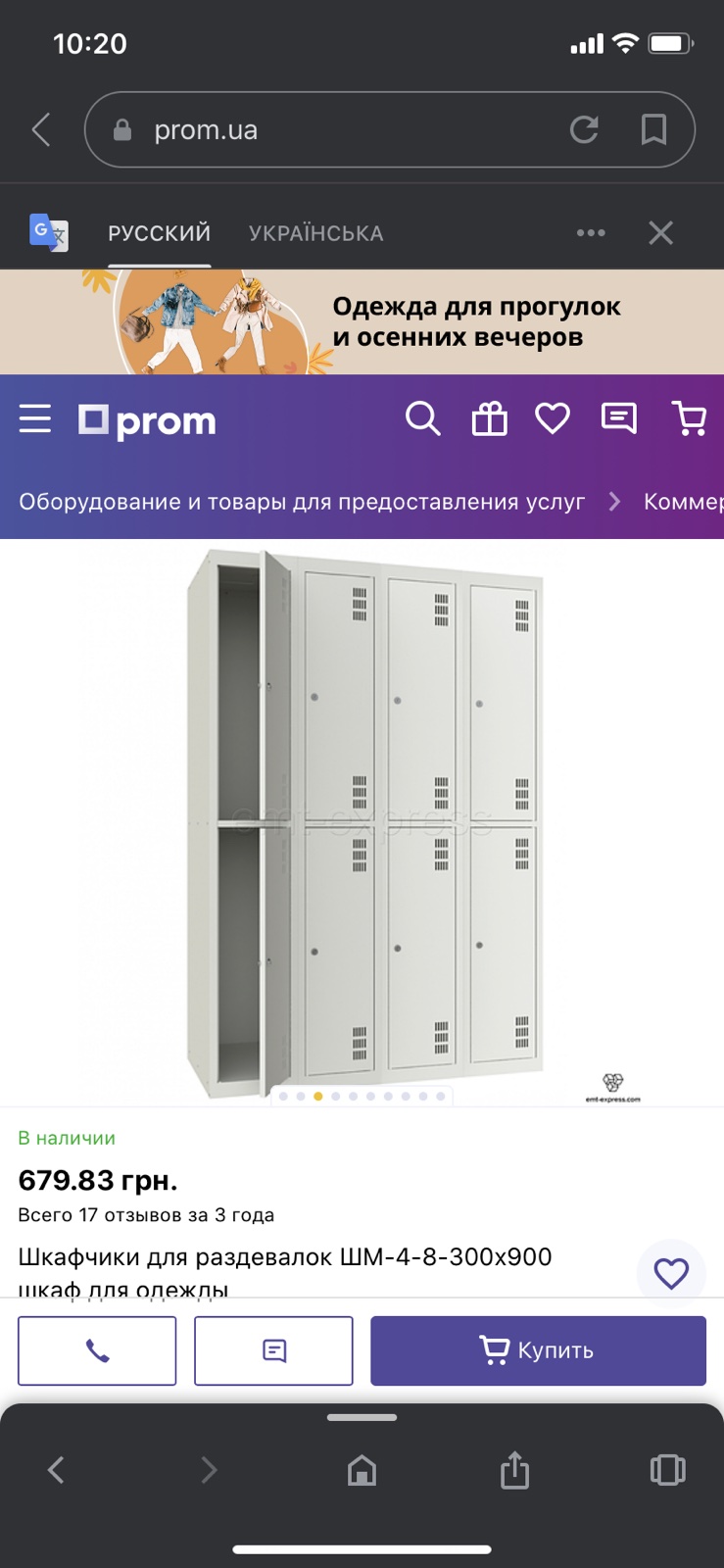 Додаток 2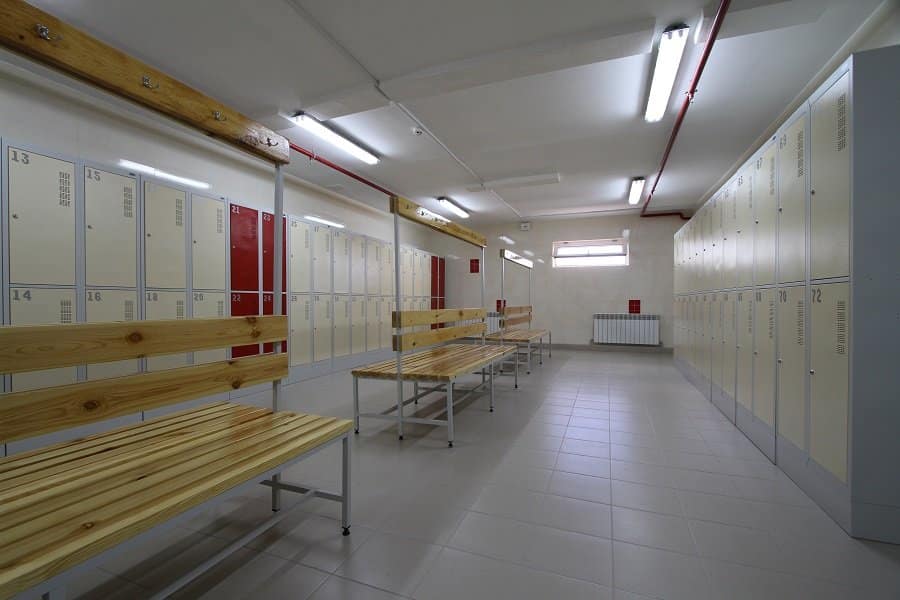 БЛАНКпопередньоїпідтримки проєктуНомер та названавчального закладуТернопільська ЗОШ № 13 імені Андрія Юркевича Ідентифікаційний номер проєктуІм’я та Прізвище автора/киабо представника від команди  Кушнір КіраКлас навчального закладу:8-АE-mail:kirakovalska55@gmail.comКонтактний № тел.0688460400ПідписІм’я та Прізвища учасників команди проєктуКушнір КіраМарцюк ІринаПрокопенко РоманНайменуваннятоварів(робіт, послуг)Вартість, грн.Лавочки ( 2-3 шт)1700 грнШкафчики174500 грнФарбаЗа відро (550 грн)Ламінат275 грн кв. м Батарея1600-1700 грн ВСЬОГО№ппПрізвище Ім’яКлас№ учнівського квиткаПідпис12345678910